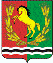 СОВЕТ ДЕПУТАТОВМУНИЦИПАЛЬНОГО ОБРАЗОВАНИЯ КИСЛИНСКИЙ СЕЛЬСОВЕТАСЕКЕЕВСКОГО РАЙОНА ОРЕНБУРГСКОЙ  ОБЛАСТИтретьего созываР Е Ш Е Н И Е23.06.2020                                              село Кисла                                                             №151О представлении прокурора «Об устранении  законодательства  о водоснабжении»               На основании представления прокурора района от 10.06.2020 №07-02-2020 «Об устранении нарушений   о водоснабжении Совет депутатов решил:            2.Главе администрации муниципального образования Кислинский сельсовет за ненадлежащее исполнение должностных обязанностей, объявить замечание.             3.Обязать главу администрации муниципального образования Кислинский Абрамова Владимира Леонтьевича   не допускать указанные нарушения законодательства  о водоснабжении».            4.  Настоящее решение вступает в силу после его официального опубликования (обнародования).Заместитель  Председателя Совета депутатов                             Галиулина Р.Х.